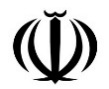 وزارت آموزش و پرورش                                                 اداره کل آموزش و پرورش استان همدان               شماره پرونده پزشکی:فرم معاینات قبل از استخدام                                                                                                                             شماره کارمندی :توضیحاتنام و نام خانوادگی :                                نام پدر :                 تاریخ تولد :       /       /          جنس :    میزان تحصیلات :                                                  وضعیت تاهل :                    تعداد اولاد : شماره ملی :                                       تلفن همراه:                               سهمیه خدمتی:                                                 احراز هویت:اعتیاد به سیگار :  دارد        ندارد 	            نوع بیمه : مستقیم           غیر مستقیم شغل پیش بینی شده برای مشار الیه و شرح مختصری از آن : ......................................................................................................دبیری 	آموزگاری 	مربی امور تربیتی مدارس 	تربیت بدنی 	آموزگار استثنایی نام و نام خانوادگی :                                نام پدر :                 تاریخ تولد :       /       /          جنس :    میزان تحصیلات :                                                  وضعیت تاهل :                    تعداد اولاد : شماره ملی :                                       تلفن همراه:                               سهمیه خدمتی:                                                 احراز هویت:اعتیاد به سیگار :  دارد        ندارد 	            نوع بیمه : مستقیم           غیر مستقیم شغل پیش بینی شده برای مشار الیه و شرح مختصری از آن : ......................................................................................................دبیری 	آموزگاری 	مربی امور تربیتی مدارس 	تربیت بدنی 	آموزگار استثنایی نام و نام خانوادگی :                                نام پدر :                 تاریخ تولد :       /       /          جنس :    میزان تحصیلات :                                                  وضعیت تاهل :                    تعداد اولاد : شماره ملی :                                       تلفن همراه:                               سهمیه خدمتی:                                                 احراز هویت:اعتیاد به سیگار :  دارد        ندارد 	            نوع بیمه : مستقیم           غیر مستقیم شغل پیش بینی شده برای مشار الیه و شرح مختصری از آن : ......................................................................................................دبیری 	آموزگاری 	مربی امور تربیتی مدارس 	تربیت بدنی 	آموزگار استثنایی نام و نام خانوادگی :                                نام پدر :                 تاریخ تولد :       /       /          جنس :    میزان تحصیلات :                                                  وضعیت تاهل :                    تعداد اولاد : شماره ملی :                                       تلفن همراه:                               سهمیه خدمتی:                                                 احراز هویت:اعتیاد به سیگار :  دارد        ندارد 	            نوع بیمه : مستقیم           غیر مستقیم شغل پیش بینی شده برای مشار الیه و شرح مختصری از آن : ......................................................................................................دبیری 	آموزگاری 	مربی امور تربیتی مدارس 	تربیت بدنی 	آموزگار استثنایی نام و نام خانوادگی :                                نام پدر :                 تاریخ تولد :       /       /          جنس :    میزان تحصیلات :                                                  وضعیت تاهل :                    تعداد اولاد : شماره ملی :                                       تلفن همراه:                               سهمیه خدمتی:                                                 احراز هویت:اعتیاد به سیگار :  دارد        ندارد 	            نوع بیمه : مستقیم           غیر مستقیم شغل پیش بینی شده برای مشار الیه و شرح مختصری از آن : ......................................................................................................دبیری 	آموزگاری 	مربی امور تربیتی مدارس 	تربیت بدنی 	آموزگار استثنایی نام و نام خانوادگی :                                نام پدر :                 تاریخ تولد :       /       /          جنس :    میزان تحصیلات :                                                  وضعیت تاهل :                    تعداد اولاد : شماره ملی :                                       تلفن همراه:                               سهمیه خدمتی:                                                 احراز هویت:اعتیاد به سیگار :  دارد        ندارد 	            نوع بیمه : مستقیم           غیر مستقیم شغل پیش بینی شده برای مشار الیه و شرح مختصری از آن : ......................................................................................................دبیری 	آموزگاری 	مربی امور تربیتی مدارس 	تربیت بدنی 	آموزگار استثنایی نام و نام خانوادگی :                                نام پدر :                 تاریخ تولد :       /       /          جنس :    میزان تحصیلات :                                                  وضعیت تاهل :                    تعداد اولاد : شماره ملی :                                       تلفن همراه:                               سهمیه خدمتی:                                                 احراز هویت:اعتیاد به سیگار :  دارد        ندارد 	            نوع بیمه : مستقیم           غیر مستقیم شغل پیش بینی شده برای مشار الیه و شرح مختصری از آن : ......................................................................................................دبیری 	آموزگاری 	مربی امور تربیتی مدارس 	تربیت بدنی 	آموزگار استثنایی نام و نام خانوادگی :                                نام پدر :                 تاریخ تولد :       /       /          جنس :    میزان تحصیلات :                                                  وضعیت تاهل :                    تعداد اولاد : شماره ملی :                                       تلفن همراه:                               سهمیه خدمتی:                                                 احراز هویت:اعتیاد به سیگار :  دارد        ندارد 	            نوع بیمه : مستقیم           غیر مستقیم شغل پیش بینی شده برای مشار الیه و شرح مختصری از آن : ......................................................................................................دبیری 	آموزگاری 	مربی امور تربیتی مدارس 	تربیت بدنی 	آموزگار استثنایی نام و نام خانوادگی :                                نام پدر :                 تاریخ تولد :       /       /          جنس :    میزان تحصیلات :                                                  وضعیت تاهل :                    تعداد اولاد : شماره ملی :                                       تلفن همراه:                               سهمیه خدمتی:                                                 احراز هویت:اعتیاد به سیگار :  دارد        ندارد 	            نوع بیمه : مستقیم           غیر مستقیم شغل پیش بینی شده برای مشار الیه و شرح مختصری از آن : ......................................................................................................دبیری 	آموزگاری 	مربی امور تربیتی مدارس 	تربیت بدنی 	آموزگار استثنایی نام و نام خانوادگی :                                نام پدر :                 تاریخ تولد :       /       /          جنس :    میزان تحصیلات :                                                  وضعیت تاهل :                    تعداد اولاد : شماره ملی :                                       تلفن همراه:                               سهمیه خدمتی:                                                 احراز هویت:اعتیاد به سیگار :  دارد        ندارد 	            نوع بیمه : مستقیم           غیر مستقیم شغل پیش بینی شده برای مشار الیه و شرح مختصری از آن : ......................................................................................................دبیری 	آموزگاری 	مربی امور تربیتی مدارس 	تربیت بدنی 	آموزگار استثنایی توضیحات نام واحد : اداره امور اداری و منایع انسانی          آدرس : همدان خیابان فرهنگ اداره کل آموزش و پرورش استان همداننام و نام خانوادگی مدیر منابع انسانی و امور اداری : هادی سلگی	                          امضاء  نام واحد : اداره امور اداری و منایع انسانی          آدرس : همدان خیابان فرهنگ اداره کل آموزش و پرورش استان همداننام و نام خانوادگی مدیر منابع انسانی و امور اداری : هادی سلگی	                          امضاء  نام واحد : اداره امور اداری و منایع انسانی          آدرس : همدان خیابان فرهنگ اداره کل آموزش و پرورش استان همداننام و نام خانوادگی مدیر منابع انسانی و امور اداری : هادی سلگی	                          امضاء  نام واحد : اداره امور اداری و منایع انسانی          آدرس : همدان خیابان فرهنگ اداره کل آموزش و پرورش استان همداننام و نام خانوادگی مدیر منابع انسانی و امور اداری : هادی سلگی	                          امضاء  نام واحد : اداره امور اداری و منایع انسانی          آدرس : همدان خیابان فرهنگ اداره کل آموزش و پرورش استان همداننام و نام خانوادگی مدیر منابع انسانی و امور اداری : هادی سلگی	                          امضاء  نام واحد : اداره امور اداری و منایع انسانی          آدرس : همدان خیابان فرهنگ اداره کل آموزش و پرورش استان همداننام و نام خانوادگی مدیر منابع انسانی و امور اداری : هادی سلگی	                          امضاء  نام واحد : اداره امور اداری و منایع انسانی          آدرس : همدان خیابان فرهنگ اداره کل آموزش و پرورش استان همداننام و نام خانوادگی مدیر منابع انسانی و امور اداری : هادی سلگی	                          امضاء  نام واحد : اداره امور اداری و منایع انسانی          آدرس : همدان خیابان فرهنگ اداره کل آموزش و پرورش استان همداننام و نام خانوادگی مدیر منابع انسانی و امور اداری : هادی سلگی	                          امضاء  نام واحد : اداره امور اداری و منایع انسانی          آدرس : همدان خیابان فرهنگ اداره کل آموزش و پرورش استان همداننام و نام خانوادگی مدیر منابع انسانی و امور اداری : هادی سلگی	                          امضاء  نام واحد : اداره امور اداری و منایع انسانی          آدرس : همدان خیابان فرهنگ اداره کل آموزش و پرورش استان همداننام و نام خانوادگی مدیر منابع انسانی و امور اداری : هادی سلگی	                          امضاء توضیحاتاینجانب ....................................................  صحت مطالب زیر را در خصوص سوابق خود تاَیید می نمایم و بدینوسیله اعلام می دارم که سابقه هیچگونه کسالت روانی و صرع و اعتیاد به مواد مخدر را تا کنون نداشته ام و چنانچه در مدت یکسال از تاریخ استخدام شواهد و مستنداتی بدست بیاید که خلاف آن را ثابت نماید بدون هیچگونه حقی مستعفی شناخته شوم .                                                                                                                                    امضاء اینجانب ....................................................  صحت مطالب زیر را در خصوص سوابق خود تاَیید می نمایم و بدینوسیله اعلام می دارم که سابقه هیچگونه کسالت روانی و صرع و اعتیاد به مواد مخدر را تا کنون نداشته ام و چنانچه در مدت یکسال از تاریخ استخدام شواهد و مستنداتی بدست بیاید که خلاف آن را ثابت نماید بدون هیچگونه حقی مستعفی شناخته شوم .                                                                                                                                    امضاء اینجانب ....................................................  صحت مطالب زیر را در خصوص سوابق خود تاَیید می نمایم و بدینوسیله اعلام می دارم که سابقه هیچگونه کسالت روانی و صرع و اعتیاد به مواد مخدر را تا کنون نداشته ام و چنانچه در مدت یکسال از تاریخ استخدام شواهد و مستنداتی بدست بیاید که خلاف آن را ثابت نماید بدون هیچگونه حقی مستعفی شناخته شوم .                                                                                                                                    امضاء اینجانب ....................................................  صحت مطالب زیر را در خصوص سوابق خود تاَیید می نمایم و بدینوسیله اعلام می دارم که سابقه هیچگونه کسالت روانی و صرع و اعتیاد به مواد مخدر را تا کنون نداشته ام و چنانچه در مدت یکسال از تاریخ استخدام شواهد و مستنداتی بدست بیاید که خلاف آن را ثابت نماید بدون هیچگونه حقی مستعفی شناخته شوم .                                                                                                                                    امضاء اینجانب ....................................................  صحت مطالب زیر را در خصوص سوابق خود تاَیید می نمایم و بدینوسیله اعلام می دارم که سابقه هیچگونه کسالت روانی و صرع و اعتیاد به مواد مخدر را تا کنون نداشته ام و چنانچه در مدت یکسال از تاریخ استخدام شواهد و مستنداتی بدست بیاید که خلاف آن را ثابت نماید بدون هیچگونه حقی مستعفی شناخته شوم .                                                                                                                                    امضاء اینجانب ....................................................  صحت مطالب زیر را در خصوص سوابق خود تاَیید می نمایم و بدینوسیله اعلام می دارم که سابقه هیچگونه کسالت روانی و صرع و اعتیاد به مواد مخدر را تا کنون نداشته ام و چنانچه در مدت یکسال از تاریخ استخدام شواهد و مستنداتی بدست بیاید که خلاف آن را ثابت نماید بدون هیچگونه حقی مستعفی شناخته شوم .                                                                                                                                    امضاء اینجانب ....................................................  صحت مطالب زیر را در خصوص سوابق خود تاَیید می نمایم و بدینوسیله اعلام می دارم که سابقه هیچگونه کسالت روانی و صرع و اعتیاد به مواد مخدر را تا کنون نداشته ام و چنانچه در مدت یکسال از تاریخ استخدام شواهد و مستنداتی بدست بیاید که خلاف آن را ثابت نماید بدون هیچگونه حقی مستعفی شناخته شوم .                                                                                                                                    امضاء اینجانب ....................................................  صحت مطالب زیر را در خصوص سوابق خود تاَیید می نمایم و بدینوسیله اعلام می دارم که سابقه هیچگونه کسالت روانی و صرع و اعتیاد به مواد مخدر را تا کنون نداشته ام و چنانچه در مدت یکسال از تاریخ استخدام شواهد و مستنداتی بدست بیاید که خلاف آن را ثابت نماید بدون هیچگونه حقی مستعفی شناخته شوم .                                                                                                                                    امضاء اینجانب ....................................................  صحت مطالب زیر را در خصوص سوابق خود تاَیید می نمایم و بدینوسیله اعلام می دارم که سابقه هیچگونه کسالت روانی و صرع و اعتیاد به مواد مخدر را تا کنون نداشته ام و چنانچه در مدت یکسال از تاریخ استخدام شواهد و مستنداتی بدست بیاید که خلاف آن را ثابت نماید بدون هیچگونه حقی مستعفی شناخته شوم .                                                                                                                                    امضاء اینجانب ....................................................  صحت مطالب زیر را در خصوص سوابق خود تاَیید می نمایم و بدینوسیله اعلام می دارم که سابقه هیچگونه کسالت روانی و صرع و اعتیاد به مواد مخدر را تا کنون نداشته ام و چنانچه در مدت یکسال از تاریخ استخدام شواهد و مستنداتی بدست بیاید که خلاف آن را ثابت نماید بدون هیچگونه حقی مستعفی شناخته شوم .                                                                                                                                    امضاء توضیحاتسوابقشغلیعنوان شغلیمدت اشتغال به کارمدت اشتغال به کارمدت اشتغال به کارمدت اشتغال به کارمدت اشتغال به کارمدت اشتغال به کارمدت اشتغال به کارتوضیحاتسوابقشغلیتوضیحاتسوابقشخصی1- سل     2- دیابت    3- بیماری عصبی    4- بیماری روانی      5- آسم و آلرژی     6- نقص عضو      7- صرع     8- فشار خون       9- بیماری گوارشی    10- بیماری ادراری تناسلی      11- مصرف مستمر دارو      12- سابقه بستری شدن در بیمارستان1- سل     2- دیابت    3- بیماری عصبی    4- بیماری روانی      5- آسم و آلرژی     6- نقص عضو      7- صرع     8- فشار خون       9- بیماری گوارشی    10- بیماری ادراری تناسلی      11- مصرف مستمر دارو      12- سابقه بستری شدن در بیمارستان1- سل     2- دیابت    3- بیماری عصبی    4- بیماری روانی      5- آسم و آلرژی     6- نقص عضو      7- صرع     8- فشار خون       9- بیماری گوارشی    10- بیماری ادراری تناسلی      11- مصرف مستمر دارو      12- سابقه بستری شدن در بیمارستان1- سل     2- دیابت    3- بیماری عصبی    4- بیماری روانی      5- آسم و آلرژی     6- نقص عضو      7- صرع     8- فشار خون       9- بیماری گوارشی    10- بیماری ادراری تناسلی      11- مصرف مستمر دارو      12- سابقه بستری شدن در بیمارستان1- سل     2- دیابت    3- بیماری عصبی    4- بیماری روانی      5- آسم و آلرژی     6- نقص عضو      7- صرع     8- فشار خون       9- بیماری گوارشی    10- بیماری ادراری تناسلی      11- مصرف مستمر دارو      12- سابقه بستری شدن در بیمارستان1- سل     2- دیابت    3- بیماری عصبی    4- بیماری روانی      5- آسم و آلرژی     6- نقص عضو      7- صرع     8- فشار خون       9- بیماری گوارشی    10- بیماری ادراری تناسلی      11- مصرف مستمر دارو      12- سابقه بستری شدن در بیمارستان1- سل     2- دیابت    3- بیماری عصبی    4- بیماری روانی      5- آسم و آلرژی     6- نقص عضو      7- صرع     8- فشار خون       9- بیماری گوارشی    10- بیماری ادراری تناسلی      11- مصرف مستمر دارو      12- سابقه بستری شدن در بیمارستان1- سل     2- دیابت    3- بیماری عصبی    4- بیماری روانی      5- آسم و آلرژی     6- نقص عضو      7- صرع     8- فشار خون       9- بیماری گوارشی    10- بیماری ادراری تناسلی      11- مصرف مستمر دارو      12- سابقه بستری شدن در بیمارستانتوضیحاتسوابق                 نوع بیمارینسبت                 نوع بیمارینسبتسلدیابتآلرژیفشار خونصرعبیماری روانیتوضیحاتسوابقپدرپدرتوضیحاتسوابقمادرمادرتوضیحاتسوابقخواهر و برادرخواهر و برادرتوضیحاتسوابقفرزندانفرزندان1- قد ................. سانتیمتر  2- وزن ....................کلیو گرم  3 – فشار خون شریانی .............................. 4- گروه خونی و RH ..................................1- قد ................. سانتیمتر  2- وزن ....................کلیو گرم  3 – فشار خون شریانی .............................. 4- گروه خونی و RH ..................................1- قد ................. سانتیمتر  2- وزن ....................کلیو گرم  3 – فشار خون شریانی .............................. 4- گروه خونی و RH ..................................1- قد ................. سانتیمتر  2- وزن ....................کلیو گرم  3 – فشار خون شریانی .............................. 4- گروه خونی و RH ..................................1- قد ................. سانتیمتر  2- وزن ....................کلیو گرم  3 – فشار خون شریانی .............................. 4- گروه خونی و RH ..................................1- قد ................. سانتیمتر  2- وزن ....................کلیو گرم  3 – فشار خون شریانی .............................. 4- گروه خونی و RH ..................................1- قد ................. سانتیمتر  2- وزن ....................کلیو گرم  3 – فشار خون شریانی .............................. 4- گروه خونی و RH ..................................1- قد ................. سانتیمتر  2- وزن ....................کلیو گرم  3 – فشار خون شریانی .............................. 4- گروه خونی و RH ..................................1- قد ................. سانتیمتر  2- وزن ....................کلیو گرم  3 – فشار خون شریانی .............................. 4- گروه خونی و RH ..................................1- قد ................. سانتیمتر  2- وزن ....................کلیو گرم  3 – فشار خون شریانی .............................. 4- گروه خونی و RH ..................................1- قد ................. سانتیمتر  2- وزن ....................کلیو گرم  3 – فشار خون شریانی .............................. 4- گروه خونی و RH ..................................1- قد ................. سانتیمتر  2- وزن ....................کلیو گرم  3 – فشار خون شریانی .............................. 4- گروه خونی و RH ..................................1- قد ................. سانتیمتر  2- وزن ....................کلیو گرم  3 – فشار خون شریانی .............................. 4- گروه خونی و RH ..................................1- قد ................. سانتیمتر  2- وزن ....................کلیو گرم  3 – فشار خون شریانی .............................. 4- گروه خونی و RH ..................................1- قد ................. سانتیمتر  2- وزن ....................کلیو گرم  3 – فشار خون شریانی .............................. 4- گروه خونی و RH ..................................1- قد ................. سانتیمتر  2- وزن ....................کلیو گرم  3 – فشار خون شریانی .............................. 4- گروه خونی و RH ..................................1- قد ................. سانتیمتر  2- وزن ....................کلیو گرم  3 – فشار خون شریانی .............................. 4- گروه خونی و RH ..................................معایناتمعایناتمعایناتمعایناتراستراستچپچپچپدوچشمدوچشمدوچشممعایناتراستراستچپچپمعایناتمعایناتمعایناتمعایناتطبیعیغیرطبیعیطبیعیطبیعیغیرطبیعیطبیعیغیرطبیعیغیرطبیعیمعایناتطبیعیغیرطبیعیطبیعیغیرطبیعیدیدچشمدیدچشمدیدچشمدید بدون عینک دیدچشمدیدچشمدیدچشمدید با عینک دید رنگمیدان بینایی (در صورت امکان)میدان بینایی (در صورت امکان)میدان بینایی (در صورت امکان)میدان بینایی (در صورت امکان)   شنوائی دستگاههادستگاههادستگاههادستگاههاطبیعیطبیعیغیر طبیعیغیر طبیعیغیر طبیعیمشکوک به عارضه ( از لحاظ درجه پیشرفت و شدت بیماری توضیح داده شود)مشکوک به عارضه ( از لحاظ درجه پیشرفت و شدت بیماری توضیح داده شود)مشکوک به عارضه ( از لحاظ درجه پیشرفت و شدت بیماری توضیح داده شود)مشکوک به عارضه ( از لحاظ درجه پیشرفت و شدت بیماری توضیح داده شود)مشکوک به عارضه ( از لحاظ درجه پیشرفت و شدت بیماری توضیح داده شود)مشکوک به عارضه ( از لحاظ درجه پیشرفت و شدت بیماری توضیح داده شود)مشکوک به عارضه ( از لحاظ درجه پیشرفت و شدت بیماری توضیح داده شود)مشکوک به عارضه ( از لحاظ درجه پیشرفت و شدت بیماری توضیح داده شود)دستگاه قلب و عروقدستگاه قلب و عروقدستگاه قلب و عروقدستگاه قلب و عروقدستگاه تنفسدستگاه تنفسدستگاه تنفسدستگاه تنفسدستگاه گوارشدستگاه گوارشدستگاه گوارشدستگاه گوارشدستگاه عصبیدستگاه عصبیدستگاه عصبیدستگاه عصبیبیماری هابیماری هاچشمچشمبیماری هابیماری هاگوشگوشطرز تکلمطرز تکلمطرز تکلمطرز تکلمدستگاه اداری تناسلیدستگاه اداری تناسلیدستگاه اداری تناسلیدستگاه اداری تناسلیاستخوانها و عضلاتستون فقراتستون فقراتستون فقراتاستخوانها و عضلاتاندام فوقانیاندام فوقانیاندام فوقانیاستخوانها و عضلاتاندام تحتانیاندام تحتانیاندام تحتانیاستخوانها و عضلاتعضلاتعضلاتعضلاتوضعیت روانیوضعیت روانیوضعیت روانیوضعیت روانیپوست پوست پوست پوست آزمایشات پاراکلینیکی آزمایشات پاراکلینیکی آزمایشات پاراکلینیکی آزمایشات پاراکلینیکی آزمایشات پاراکلینیکی آزمایشات پاراکلینیکی آزمایشات پاراکلینیکی شماره کلیشه آزمایششماره کلیشه آزمایششماره کلیشه آزمایششماره کلیشه آزمایشنتیجه آزمایشنتیجه آزمایشنتیجه آزمایشنتیجه آزمایشنتیجه آزمایشنتیجه آزمایشآزمایشهای لازم برای تشخیص اعتیاد به مواد مخدر آزمایشهای لازم برای تشخیص اعتیاد به مواد مخدر آزمایشهای لازم برای تشخیص اعتیاد به مواد مخدر آزمایشهای لازم برای تشخیص اعتیاد به مواد مخدر آزمایشهای لازم برای تشخیص اعتیاد به مواد مخدر آزمایشهای لازم برای تشخیص اعتیاد به مواد مخدر آزمایشهای لازم برای تشخیص اعتیاد به مواد مخدر رادیوگرافی ریتین رادیوگرافی ریتین رادیوگرافی ریتین رادیوگرافی ریتین رادیوگرافی ریتین رادیوگرافی ریتین رادیوگرافی ریتین سایر آزمایشات سایر آزمایشات سایر آزمایشات سایر آزمایشات سایر آزمایشات سایر آزمایشات سایر آزمایشات نتیجه معاینه :                   مناسب برای کار پیشنهاد شده                          نام و نام خانوادگی پزشک                                      نامناسب برای کار 	                                             شماره نظام پزشکی                                        مناسب مشروط 		     تاریخ معاینه توضیحات : نتیجه معاینه :                   مناسب برای کار پیشنهاد شده                          نام و نام خانوادگی پزشک                                      نامناسب برای کار 	                                             شماره نظام پزشکی                                        مناسب مشروط 		     تاریخ معاینه توضیحات : نتیجه معاینه :                   مناسب برای کار پیشنهاد شده                          نام و نام خانوادگی پزشک                                      نامناسب برای کار 	                                             شماره نظام پزشکی                                        مناسب مشروط 		     تاریخ معاینه توضیحات : نتیجه معاینه :                   مناسب برای کار پیشنهاد شده                          نام و نام خانوادگی پزشک                                      نامناسب برای کار 	                                             شماره نظام پزشکی                                        مناسب مشروط 		     تاریخ معاینه توضیحات : نتیجه معاینه :                   مناسب برای کار پیشنهاد شده                          نام و نام خانوادگی پزشک                                      نامناسب برای کار 	                                             شماره نظام پزشکی                                        مناسب مشروط 		     تاریخ معاینه توضیحات : نتیجه معاینه :                   مناسب برای کار پیشنهاد شده                          نام و نام خانوادگی پزشک                                      نامناسب برای کار 	                                             شماره نظام پزشکی                                        مناسب مشروط 		     تاریخ معاینه توضیحات : نتیجه معاینه :                   مناسب برای کار پیشنهاد شده                          نام و نام خانوادگی پزشک                                      نامناسب برای کار 	                                             شماره نظام پزشکی                                        مناسب مشروط 		     تاریخ معاینه توضیحات : نتیجه معاینه :                   مناسب برای کار پیشنهاد شده                          نام و نام خانوادگی پزشک                                      نامناسب برای کار 	                                             شماره نظام پزشکی                                        مناسب مشروط 		     تاریخ معاینه توضیحات : نتیجه معاینه :                   مناسب برای کار پیشنهاد شده                          نام و نام خانوادگی پزشک                                      نامناسب برای کار 	                                             شماره نظام پزشکی                                        مناسب مشروط 		     تاریخ معاینه توضیحات : نتیجه معاینه :                   مناسب برای کار پیشنهاد شده                          نام و نام خانوادگی پزشک                                      نامناسب برای کار 	                                             شماره نظام پزشکی                                        مناسب مشروط 		     تاریخ معاینه توضیحات : نتیجه معاینه :                   مناسب برای کار پیشنهاد شده                          نام و نام خانوادگی پزشک                                      نامناسب برای کار 	                                             شماره نظام پزشکی                                        مناسب مشروط 		     تاریخ معاینه توضیحات : نتیجه معاینه :                   مناسب برای کار پیشنهاد شده                          نام و نام خانوادگی پزشک                                      نامناسب برای کار 	                                             شماره نظام پزشکی                                        مناسب مشروط 		     تاریخ معاینه توضیحات : نتیجه معاینه :                   مناسب برای کار پیشنهاد شده                          نام و نام خانوادگی پزشک                                      نامناسب برای کار 	                                             شماره نظام پزشکی                                        مناسب مشروط 		     تاریخ معاینه توضیحات : نتیجه معاینه :                   مناسب برای کار پیشنهاد شده                          نام و نام خانوادگی پزشک                                      نامناسب برای کار 	                                             شماره نظام پزشکی                                        مناسب مشروط 		     تاریخ معاینه توضیحات : نتیجه معاینه :                   مناسب برای کار پیشنهاد شده                          نام و نام خانوادگی پزشک                                      نامناسب برای کار 	                                             شماره نظام پزشکی                                        مناسب مشروط 		     تاریخ معاینه توضیحات : نتیجه معاینه :                   مناسب برای کار پیشنهاد شده                          نام و نام خانوادگی پزشک                                      نامناسب برای کار 	                                             شماره نظام پزشکی                                        مناسب مشروط 		     تاریخ معاینه توضیحات : نتیجه معاینه :                   مناسب برای کار پیشنهاد شده                          نام و نام خانوادگی پزشک                                      نامناسب برای کار 	                                             شماره نظام پزشکی                                        مناسب مشروط 		     تاریخ معاینه توضیحات : 